NOTAS DE SECCIÓN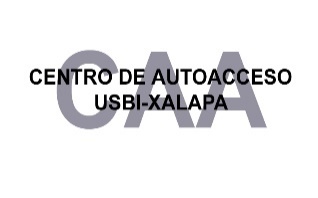 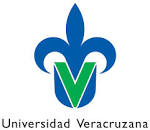 Nombre completo: ___________________________________________	Fecha: ________________________________Nombre completo: ___________________________________________	Fecha: ________________________________Material obligatorioNombre completo: ___________________________________________	Fecha: ________________________________Material específico (tema y estructura)Material de introducción (INTRO)Notas, ejercicios, ejemplos y palabras y/o frases nuevas que me ayudaron a entender el tema o estructuras. (3 mínimo)Temas/Estructura (s):Notas, ejercicios, ejemplos y palabras y/o frases nuevas que me ayudaron a entender el tema o estructuras.Notas, ejercicios, ejemplos y palabras y/o frases nuevas que me ayudaron a entender el tema o estructuras.Tema(s)/Estructura (s):Notas, ejercicios, ejemplos y palabras y/o frases nuevas que me ayudaron a entender el tema o estructuras.Notas, ejercicios, ejemplos y palabras y/o frases nuevas que me ayudaron a entender el tema o estructuras.